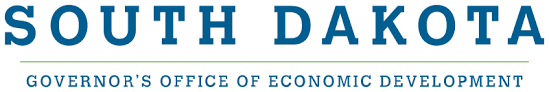 Workforce Recruitment Program ApplicationThe Workforce Recruitment Program will focus on workforce recruitment of out-of-state employees to South Dakota. It will be divided into two separate initiatives. The first is a workforce marketing initiative to inform out-of-state job seekers that we have workforce needs in South Dakota. The second is a workforce incentives initiative that will offer relocation bonuses or signing bonuses for out-of-state hires and training costs for upskilling of existing employees so they can move to a higher-level position. With these initiatives, GOED will provide grant funds to be matched by economic development organizations and businesses.The total GOED budget for this program is $900,000. The maximum funding allowed per community is $100,000. Grant amounts could be less than $100,000 depending on the number of applications received. All GOED funds need to be allocated, but not necessarily spent, by December 31, 2021.Eligible applicants are local economic development corporations or regional economic development organizations. Applications are due 4:00 p.m. Central time, Wednesday, September 15, 2021. Applications must be submitted to Greta Stewart via email: Greta.Stewart@sdgoed.com with the subject line: Workforce Recruitment Program Application.Workforce Marketing Funding match of 50% from GOED and 50% from the EDO.There will be an opportunity to tailor some of the marketing to your individual communities (We Saved You a Spot in Community X). The focus will be to attract workforce for jobs that have a wage of $20 per hour or more. A monthly report will be sent to GOED with data on the metrics you use to track the success of this marketing initiative such as website hits, clicks to business websites, etc. These monthly reports are due on the last Friday of each month.Workforce IncentivesFunding match among GOED, the EDO, and businesses depending on the community population:Population of 15,000 or more would allow for a funding mix of 33.34% from GOED with the remaining 66.66% from the EDO and local businesses.Population of less than 15,000 would allow for a funding mix of 50% from GOED with the remaining 50% from the EDO and local businesses.Specific workforce incentives are to be defined by the EDO. As an example, perhaps a community would offer a $3,000 relocation bonus.GOED’s maximum contribution per individual will be $5,000, which would be matched by EDO and business contributions. Example: GOED contribution of $5,000 plus an EDO contribution of $5,000 plus a business contribution of $5,000 for a total incentive of $15,000 to an individual.Uses include:Relocation bonus for out-of-state recruitsSigning bonus for out-of-state recruitsUpskilling costs for current employees located in South Dakota that will move to a higher-level positionEligible jobs must have a wage of $20 per hour or more. A monthly report will be sent to GOED with the following info for each job that was incentivized. These monthly reports are due on the last Friday of each month. Name of the individualCompany that hired the individualIndustry segment of the companyCity where the individual is employedTotal amount given to the individual (along with the GOED/EDO/Business contribution breakdown)Date the incentive was paidJob title of the individualWage of the individualUse of the incentive (relocation bonus, signing bonus, upskilling costs)If the incentive was upskilling cost, then short description of what the upskilling entailedApplicant InformationName of Organization:   											Primary Contact Person:    											Applicant Address:  												City:							    State: 		Zip Code:  			Phone Number: 				         Email:   							What amount are you applying for in each of the two initiatives within the program?(The total GOED Grant Funds must be $100,000 or less.)1 Funding match of 50% from GOED and 50% from the EDO.2 Funding match among GOED, the EDO, and businesses, depending on the community population.Population of 15,000 or more: 33.34% from GOED, and 66.66% from the EDO and the businesses.Population of less than 15,000: 50% from GOED, and 50% from the EDO and the businesses.Workforce Marketing Summary(Provide a short summary of how you would like the marketing funds to be used such as geographic areas, industry sectors, specific job titles, etc.)Workforce Recruitment Summary(Provide a short summary of how the workforce recruitment funds will be used, i.e., relocation bonus, signing bonus, and/or upskilling, the amount that will be offered to new employees, etc.)SignaturePlease sign the following statement, scan this last page, and submit electronically with the application.I, 								(print), agree to the terms listed in the above stipulations on behalf of 									 (organization). I understand that if any of these stipulations are not met, I will return the funds provided to the Governor’s Office of Economic Development. Signed: 									Title: 									Date: 									GOED Grant FundsEDO Matching FundsBusiness Matching FundsWorkforce Marketing1$$N/A	Workforce Incentives2$$$Total$$$